Середньовічне Європейське суспільствоХронологіяIX—XI ст. — виникнення та поширення оборонних споруд — замків.X—XIII ст. — остаточне формування у Західній Європі основних станів середньовічного суспільства.XI—XIII ст. — час активної європейської колонізації.XII—XIII ст. — існування у Франції близько 40 тис. замків.1347—1350 рр. — найбільша епідемія (пандемія) чуми у Європі.XIV—XV ст. — поява вогнепальної зброї.Назви«Чорна смерть» — найбільша епідемія (пандемія) чуми у Європі в 1347—1350 рр.Поняття й терміниАрбалет — вид зброї дальнього бою, розвиток конструкції лука. Арбалет переважає лук у точності та дальності стрільби, але має меншу скорострільність.Васал — особа, яка отримала від сеньйора у володіння феод за несення служби.Васалітет — система відносин між феодалами; особиста залежність одних феодалів від інших.Віллани — селяни в країнах Західної Європи в Середньовіччі.Внутрішня колонізація — переселення та освоєння земель у межах однієї країни або держави.Герб — розпізнавальний знак його роду.Девіз — стислий вислів, що пояснював зміст герба.Донжон — головна і найкраще укріплена вежа замку. Останній пункт оборони.Єпископ — духовний глава адміністративно-територіальної церковної одиниці — єпархії.Зовнішня (воєнна) колонізація — завоювання чужих територій із подальшим їх заселенням, часто з винищенням або асиміляцією місцевого (автохтонного) населення.Ієрархія — система суворого підпорядкування нижчих сходинок влади вищим.Колонізація — заселення незайнятих земель або захоплення чужих територій із подальшим їх заселенням.Міграція — 1) процес зміни постійного місця проживання людей, що виявляється в переміщенні в інший регіон, географічний район або країну; 2) переселення народів із місць постійного проживання на нові землі.Монах — член релігійної громади, який дав обітницю вести аскетичне (позбавлене життєвих благ) життя.Натуральне господарство — господарство, у якому все вироблялося не для продажу, а для власного використання.Оброк — плата залежних селян феодалам (продуктова або грошова).Община — об’єднання людей, які спільно володіють знаряддями праці та іншим майном. Особливістю цього об’єднання є часткове або повне самоврядування.Паломництво — мандрівка віруючих до місць, що відзначаються особливою святістю. Назва виникла від звичаю прочан привозити з Палестини пальмові гілки.Панщина — обов’язкові роботи селянина на землі феодала.Повинності — обов’язкові примусові роботи селян на свого феодала (оброк, панщина тощо).Рицар — середньовічний шляхетський титул у Європі. Зазвичай важкоозброєний кіннотник, феодал.Сеньйор — феодальний власник землі, який віддавав частину своїх земель із селянами іншому, дрібнішому феодалові, за службу.Стани — великі групи людей, які відрізняються своїми спадковими правами та обов’язками, місцем у суспільстві.Феод — спадкове земельне володіння, яке сеньйор дарував васалові як плату за службу.Феодалізм — соціальна система, що ґрунтувалася на приватній власності феодалів на землю й неповній власності на безпосереднього виробника, тобто на експлуатації особисто і поземельно залежних селян.Феодальна драбина (ієрархія) — система відносин між феодалами, за якої феодалам, які посідали більш високе становище, підлягали феодали, що посідали більш низьке становище у суспільстві.Хрестові походи — війни європейських феодалів, підтримані католицькою церквою під гаслом визволення від мусульман християнських святинь у Палестині. У широкому сенсі — усі військові кампанії християн, які заприсяглися боротися проти невірних: мусульман, язичників, єретиків, відлучених від церкви тощо.Хрестоносці — учасники хрестових походів. Зазвичай нашивали на одяг зображення хреста як знак своїх добрих намірів.Історичні постаті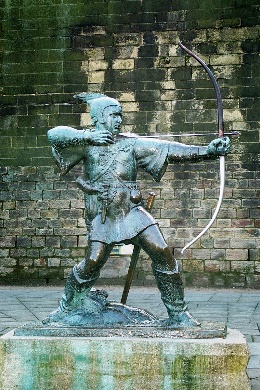 Робін Гуд — герой середньовічних англійських народних балад, ватажок лісових розбійників, який, за переказами, діяв зі своєю ватагою біля Ноттінгема в Шервудському лісі і боровся за справедливість — грабував багатих лицарів і священиків, віддаючи здобич біднякам. Його вважають національним героєм Англії.